                                Техническое заданиеАспиратор лабораторный для ветеринарии АСПЛ-034НаименованиеХарактеристикиАспиратор лабораторный для ветеринарии АСПЛ-034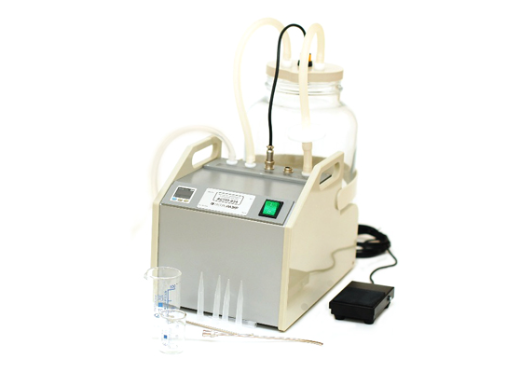 предназначен для контролируемой аспирации (удаления) и утилизации различных биологических жидкостей во время лабораторных работ· Остаточное давление:25кPa - 50кPa
· Скорость отсасывания жидкости: ≥ 1,5L/min
· Уровень шума: ≤ 65 дБ (A)
· Напряжение питания: переменный ток AC 230V/50Hz,
· Входная мощность: 90 Вт
· Вес: 4,4 кг
· Емкость ловушки для жидкости на входе: 5000ml
· Габаритные размеры, мм: 345 * 260 * 285.
Прибор не предназначен для использования в местах, где
возможен контакт с легковоспламеняющимися и
взрывоопасными газами;
Режим работы прибора – повторно кратковременный с циклом в 45 минут:
30 минут работа и 15 минут перерыв.
Электрические требования безопасности: класс I, тип
оборудования В.Микропроцессорный контроллер вакуума с регулировкой верхнего и нижнего порога разряжения, с двухцветным индикатором-наличие.Условия эксплуатации:· Рабочая температура: 5 ~ 40 оС· Относительная влажность: ≤ 80%· Атмосферное давление: 86kPa ~ 106KPaКомплект поставки:Аспиратор с накопительным резервуаром;Педаль управления запорным клапаном;Набор шлангов силиконовых;Ручка для инструмента;Шнур питания сетевой.